INSTITUTO CULTURAL OLAVO BILAC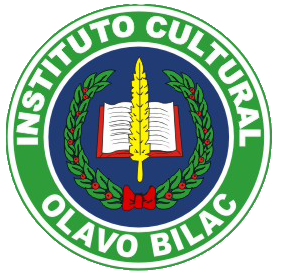 Tradição em aprovar grandes talentosLISTA DE MATERIAL ESCOLAR - 2024Ensino MédioLIVROSConquista - Solução Educacional (adquirido na escola);01 Dicionário de Português (Novo acordo ortográfico);01 Dicionário de Português/Inglês;MATERIALAlguns itens da lista abaixo deverão permanecer com o aluno e ser repostos de acordo com a necessidade ao longo do ano letivo.01 fichário ou caderno universitário ( A critério do aluno);01 caixa de luva de procedimento (para utilização durante todo ano letivo no Laboratório de Ciências).MATERIALOs itens da lista abaixo deverão ser entregues ao Prof. Carlos Eduardo no início das aulas.01 resmas de papel A4;MATERIALPara utilização nas aulas de Artes. (1ª e 2ª série do Ensino Médio)02 lápis 6B;01 caixa de lápis de cor Maped;01 conjunto de canetas hidrográficas coloridas Maped;01 borracha Maped;01 cola branca;01 tesoura Maped;01 régua transparente 30 cm;01 pasta catálogo com 20 páginas (plástico);01 bloco de papel 120g para desenho formato A4;01 pacote de papel collorset (diversas cores);01 pincel tipo chato n.º 08 ou 10;01 pote de tinta acrílica 37ml (escolher uma dessas cores: azul, vermelho, amarelo, verde, preto ou branco);01 tela escolar para pintura (20x30) ou maior;04 folhas de papel 40kg branca;02 folhas de cartolina dupla face (cores variadas).OBSERVAÇÕESFica proibido o uso de corretivo. Só será permitido o uso de fita corretiva.Para encapar o material utilize plástico transparente.AVISOS GERAISInício das aulas: 05 de fevereiro de 2024.Início do uso do material: 19 de fevereiro de 2024.Horários de entrada e saída dos alunos:1º turno: 07:30h à 12:50 (de acordo com o horário semanal de aulas).2º turno: 13:00h e 18:10h - (de acordo com o horário semanal de aulas).2º turno: 13:00h e 17:30h – Educação Infantil e Fundamental I.Dica: Pedimos que o aluno faça uso de uma mochila grande que possa caber o livro didático.